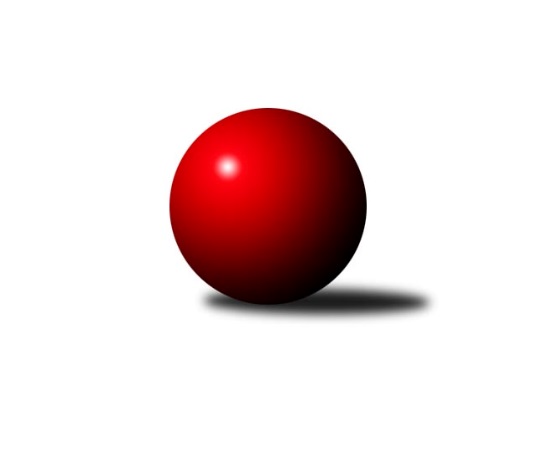 Č.12Ročník 2022/2023	12.1.2023Nejlepšího výkonu v tomto kole: 1680 dosáhlo družstvo: KK Hilton COP Tábor 2022/2023Výsledky 12. kolaSouhrnný přehled výsledků:KK Hilton C	- So. Chýnov B	5:1	1680:1483	6.0:2.0	11.1.So. Chotoviny D	- Sp. Soběslav B	2:4	1601:1645	3.0:5.0	11.1.Loko Tábor C	- Loko Tábor D	5:1	1583:1414	6.0:2.0	12.1.So. Chotoviny D	- Loko Tábor D	6:0	1649:1388	6.0:2.0	12.1.Tabulka družstev:	1.	KK Hilton C	12	9	1	2	49.5 : 22.5 	55.0 : 41.0 	 1579	19	2.	So. Chotoviny D	13	8	1	4	51.0 : 27.0 	66.0 : 38.0 	 1579	17	3.	Loko Tábor C	12	7	0	5	42.0 : 30.0 	59.0 : 37.0 	 1579	14	4.	So. Chýnov B	12	5	2	5	38.0 : 34.0 	49.5 : 46.5 	 1584	12	5.	Sp. Soběslav B	11	4	2	5	27.5 : 38.5 	37.0 : 51.0 	 1482	10	6.	Loko Tábor D	12	0	0	12	8.0 : 64.0 	21.5 : 74.5 	 1385	0Podrobné výsledky kola:	 KK Hilton C	1680	5:1	1483	So. Chýnov B	Ladislav Maroušek	 	 192 	 184 		376 	 0:2 	 405 	 	209 	 196		Vlastimil Novák	Miroslav Kovač	 	 217 	 213 		430 	 2:0 	 365 	 	176 	 189		Karolína Roubková	Jiří Vitha	 	 233 	 248 		481 	 2:0 	 351 	 	168 	 183		Věra Návarová	Jarmil Kylar	 	 189 	 204 		393 	 2:0 	 362 	 	176 	 186		Jiří Šalátrozhodčí: Jan ŠvarcNejlepší výkon utkání: 481 - Jiří Vitha	 So. Chotoviny D	1601	2:4	1645	Sp. Soběslav B	Miroslav Vacko	 	 190 	 180 		370 	 1:1 	 387 	 	178 	 209		Pavel Reichel	Michal Nový	 	 181 	 216 		397 	 1:1 	 379 	 	198 	 181		Josef Schleiss	Lucie Lišková	 	 200 	 194 		394 	 0:2 	 450 	 	240 	 210		Jana Křivanová	Miloš Filip	 	 206 	 234 		440 	 1:1 	 429 	 	208 	 221		Vladimír Křivanrozhodčí: Jan BartoňNejlepší výkon utkání: 450 - Jana Křivanová	 Loko Tábor C	1583	5:1	1414	Loko Tábor D	Josef Macháček	 	 209 	 156 		365 	 1:1 	 340 	 	179 	 161		Pavla Krejčová	David Dvořák	 	 213 	 192 		405 	 2:0 	 357 	 	170 	 187		Pavlína Fürbacherová	Ondřej Novák	 	 191 	 242 		433 	 2:0 	 332 	 	154 	 178		Martina Sedláčková	Zdeněk Vít	 	 179 	 201 		380 	 1:1 	 385 	 	194 	 191		Monika Havránkovározhodčí: Zdeněk OndřejNejlepší výkon utkání: 433 - Ondřej Novák	 So. Chotoviny D	1649	6:0	1388	Loko Tábor D	Michal Nový	 	 230 	 215 		445 	 2:0 	 302 	 	148 	 154		Martina Sedláčková	Lucie Lišková	 	 186 	 191 		377 	 1:1 	 354 	 	187 	 167		Pavla Krejčová	Miroslav Vacko	 	 174 	 211 		385 	 1:1 	 356 	 	184 	 172		Pavlína Fürbacherová	Miloš Filip	 	 227 	 215 		442 	 2:0 	 376 	 	187 	 189		Monika Havránkovározhodčí: Jan BartoňNejlepší výkon utkání: 445 - Michal NovýPořadí jednotlivců:	jméno hráče	družstvo	celkem	plné	dorážka	chyby	poměr kuž.	Maximum	1.	Ondřej Novák 	Loko Tábor C	446.04	302.5	143.6	5.0	5/5	(507)	2.	Stanislav Ťoupal 	KK Hilton C	431.40	297.4	134.0	7.5	5/5	(492)	3.	Miloš Filip 	So. Chotoviny D	424.10	291.0	133.1	5.0	5/5	(455)	4.	Jiří Vitha 	KK Hilton C	420.50	294.7	125.8	6.7	5/5	(481)	5.	Vlastimil Novák 	So. Chýnov B	412.90	289.5	123.4	7.6	5/5	(451)	6.	Jiří Šalát 	So. Chýnov B	403.05	292.6	110.4	12.8	4/5	(433)	7.	Karel Trpák 	So. Chýnov B	396.50	277.9	118.6	11.3	4/5	(416)	8.	Miroslav Vacko 	So. Chotoviny D	395.77	286.4	109.4	11.8	5/5	(441)	9.	Jaroslava Nohejlová 	So. Chotoviny D	392.60	269.3	123.3	9.8	5/5	(430)	10.	Karolína Roubková 	So. Chýnov B	391.78	271.2	120.6	9.8	5/5	(472)	11.	Jarmil Kylar 	KK Hilton C	391.05	279.5	111.6	11.0	4/5	(427)	12.	Jana Křivanová 	Sp. Soběslav B	389.38	270.4	119.0	10.9	4/5	(450)	13.	Vladimír Křivan 	Sp. Soběslav B	385.90	279.9	106.0	12.0	5/5	(440)	14.	Monika Havránková 	Loko Tábor D	382.73	271.4	111.4	11.9	5/5	(438)	15.	Věra Návarová 	So. Chýnov B	382.20	271.4	110.8	12.6	5/5	(435)	16.	Pavel Reichel 	Sp. Soběslav B	378.35	272.0	106.4	13.6	5/5	(387)	17.	Josef Macháček 	Loko Tábor C	370.25	272.3	98.0	15.2	4/5	(401)	18.	Lucie Lišková 	So. Chotoviny D	365.32	266.9	98.4	15.1	5/5	(426)	19.	Pavlína Fürbacherová 	Loko Tábor D	351.94	253.4	98.5	13.8	5/5	(407)	20.	Vojtěch Křivan 	Sp. Soběslav B	350.08	247.5	102.6	13.4	4/5	(386)	21.	Kateřina Smolíková 	Sp. Soběslav B	338.56	250.4	88.2	17.6	4/5	(377)	22.	Pavla Krejčová 	Loko Tábor D	320.71	232.2	88.5	19.1	5/5	(382)		Zdeněk Samec 	Loko Tábor C	437.75	294.5	143.3	5.5	3/5	(471)		Michal Nový 	So. Chotoviny D	415.50	287.9	127.6	9.8	2/5	(445)		Zuzana Mihálová 	Loko Tábor C	410.50	266.5	144.0	5.0	2/5	(417)		Miroslav Kovač 	KK Hilton C	395.67	278.9	116.7	11.2	3/5	(459)		Ctibor Cabadaj 	Loko Tábor C	389.07	286.1	102.9	13.4	3/5	(415)		Josef Schleiss 	Sp. Soběslav B	379.00	274.0	105.0	12.0	1/5	(379)		Blanka Roubková 	So. Chýnov B	377.50	282.0	95.5	20.0	1/5	(380)		Jan Krákora 	KK Hilton C	374.17	274.8	99.3	14.7	3/5	(402)		Ladislav Maroušek 	KK Hilton C	374.00	267.8	106.2	13.2	3/5	(426)		Viktorie Lojdová 	Loko Tábor D	369.67	275.7	94.0	14.3	3/5	(386)		Vojtěch Polák 	Loko Tábor C	360.00	247.0	113.0	17.0	1/5	(360)		David Dvořák 	Loko Tábor C	355.00	258.5	96.5	14.7	2/5	(405)		Ladislav Šmejkal 	So. Chotoviny D	343.00	236.0	107.0	13.0	1/5	(343)		Václav Gabriel 	KK Hilton C	343.00	257.0	86.0	19.0	2/5	(365)		Zdeněk Vít 	Loko Tábor C	340.40	246.4	94.0	16.2	2/5	(384)		Zdeněk Pech 	KK Hilton C	338.42	250.2	88.3	18.0	2/5	(364)		Martina Sedláčková 	Loko Tábor D	295.39	222.3	73.1	24.7	3/5	(349)Sportovně technické informace:Starty náhradníků:registrační číslo	jméno a příjmení 	datum startu 	družstvo	číslo startu
Hráči dopsaní na soupisku:registrační číslo	jméno a příjmení 	datum startu 	družstvo	Program dalšího kola:13. kolo17.1.2023	út	17:00	Sp. Soběslav B - KK Hilton C	Nejlepší šestka kola - absolutněNejlepší šestka kola - absolutněNejlepší šestka kola - absolutněNejlepší šestka kola - absolutněNejlepší šestka kola - dle průměru kuželenNejlepší šestka kola - dle průměru kuželenNejlepší šestka kola - dle průměru kuželenNejlepší šestka kola - dle průměru kuželenNejlepší šestka kola - dle průměru kuželenPočetJménoNázev týmuVýkonPočetJménoNázev týmuPrůměr (%)Výkon6xJiří VithaSezimák C4816xJiří VithaSezimák C121.814812xJana KřivanováSoběslav B4502xJana KřivanováSoběslav B113.684509xMiloš FilipChotoviny D4408xOndřej NovákLok. Tábor C112.294337xOndřej NovákLok. Tábor C4339xMiloš FilipChotoviny D111.164403xMiroslav KovačSezimák C4304xMiroslav KovačSezimák C108.94302xVladimír KřivanSoběslav B4294xVladimír KřivanSoběslav B108.38429